TARİHKAHVALTIÖĞLEAKŞAMARA ÖĞÜN01/05/2016 PAZARAÇIK BÜFESEBZELİ TAVUK,P.PİLAVI,AYRAN,SALATAZ.BARBUNYA,B.PİLAVI,ÇORBA,YOĞURTMEYVE KEK02/05/2016 PAZARTESİAÇIK BÜFEKARNIYARIK,B.PİLAVI,CACIK,ÇORBAETLİ PATATES,P.PİLAVI,HOŞAF,CACIKKEK MEYVE SUYU03/05/2016 SALIAÇIK BÜFET.DÖNER,B.PİLAVI,SALATA,AYRANKISIR,DÖĞME ÇORBA,SALATA,P.KIZARTMAKEK MEYVE SUYU04/05/2016 ÇARŞAMBAAÇIK BÜFEETLİ NOHUT,P.PİLAVI,TURŞU,REVANİKABAK KAVURMA,B.PİLAVI,CACIK,ÇORBACEVİZ ,KEK05/05/2016 PERŞEMBEAÇIK BÜFEETLİ BEZELYE,B.PİLAVI,AYRAN,T.TATLIMAKARNA,ÇORBA,YOĞURT,SALATAKEK MEYVE SUYU06/05/2016 CUMAAÇIK BÜFEF.TAVUK,B.PİLAVI,CACIK,ÇORBAPATATES SALATA,ÇORBA,AYRAN,T.TATLIKEK MEYVE SUYU07/05/2016 CUMARTESİAÇIK BÜFEETLİ TÜRLÜ,PİLAV,SALATA,AYRANK.FASÜLYE,B.PİLAVI,TURŞU,AYRANKEK MEYVE SUYU08/05/2016 PAZARAÇIK BÜFENOHUT YAHNİ,B.PİLAVI,TURŞU,AYRANTAVUK SOTE,P.PİLAVI,AYRAN,HOŞAFMEYVE KEK09/05/2016 PAZARTESİAÇIK BÜFEPATATES OTURTMA,P.PİLAVI,CACIK,ÇORBAY.MERCİMEKLİ PİLAV,ÇORBA,SALATA,AYRANPOĞAÇA MEYVE SUYU10/05/2016 SALIAÇIK BÜFELAHMACUN,SALATA,AYRAN,SÖĞÜŞETLİ  NOHUT,B.PİLAVI,TURŞU,BİBERKEK MEYVE SUYU11/05/2016 ÇARŞAMBAAÇIK BÜFEK.FASÜLYE,B.PİLAVI,TURŞU,AYRANKABAK MUSAKKA,B.PİLAVI,CACIK,ÇORBAFINDIK KEK12/05/2016 PERŞEMBEAÇIK BÜFET.DÖNER,B.PİLAVI,SALATA,AYRANKARIŞTIRMALI PİLAV,CACIK,ÇORBA,SALATAKEK MEYVE SUYU13/05/2016 CUMAAÇIK BÜFEPATLICAN OTURTMA,B.PİLAVI,CACIK,ÇORBAMAKARNA,ÇORBA,YOĞURT,SALATAKEK MEYVE SUYU14/05/2016 CUMARTESİAÇIK BÜFEARAP TAVA,P.PİLAVI,CACIK,ÇORBAKISIR,DÖĞME ÇORBA,SALATA,P.KIZARTMAPOĞAÇA MEYVE SUYU15/05/2016 PAZARAÇIK BÜFEETLİ NOHUT,P.PİLAVI,TURŞU,AYRANKARIŞIK KIZARTMA,MAKARNA,ÇORBA,YOĞURTMEYVE KEK16/05/2016 PAZARTESİAÇIK BÜFEKAVURMA,B.PİLAVI,SALATA,KADAYIFETLİ PATATES,P.PİLAVI,HOŞAF,CACIKH.KEK MEYVE SUYU17/05/2016 SALIAÇIK BÜFESEBZELİ TAVUK,P.PİLAVI,AYRAN,SALATAETLİ NOHUT,B.PİLAVI,TURŞU,SÖĞÜŞKEK MEYVE SUYU18/05/2016 ÇARŞAMBAAÇIK BÜFEK.FASÜLYE,B.PİLAVI,TURŞU,AYRANSEBZELİ PİLAV,CACIK,ÇORBA,TURŞUÜZÜM KEK19/05/2016 PERŞEMBEAÇIK BÜFEKABAK MUSAKKA,P.PİLAVI,CACIK,T.TATLITAVUK SOTE,P.PİLAVI,AYRAN,HOŞAFPOĞAÇA MEYVE SUYU20/05/2016 CUMAAÇIK BÜFEDOLMA,CACIK,ÇORBA,MEYVEMAKARNA,ÇORBA,YOĞURT,SALATAKEK MEYVE SUYU21/05/2016 CUMARTESİAÇIK BÜFEETLİ PATATES,B.PİLAVI,SALATA,AYRANK.FASÜLYE,B.PİLAVI,TURŞU,AYRANPOĞAÇA MEYVE SUYU22/05/2016 PAZARAÇIK BÜFEETLİ,NOHUT,B.PİLAVI,TURŞU,AYRANPATATES SALATA,ÇORBA,AYRAN,T.TATLIMEYVE KEK23/05/2016 PAZARTESİAÇIK BÜFESEBZELİ KÖFTE,B.PİLAVI,AYRAN,T.TATLIETLİ BEZELYE,B.PİLAVI,CACIK,ÇORBAH.KEK MEYVE SUYU24/05/2016 SALIAÇIK BÜFET.DÖNER,B.PİLAVI,SALATA,AYRANKARIŞTIRMALI PİLAV,CACIK,ÇORBA,SALATAKEK MEYVE SUYU25/05/2016 ÇARŞAMBAAÇIK BÜFEBAKLA,P.PİLAVI,YOĞURT,ÇORBAF.TAVUK,B.PİLAVI,ÇORBA,AYRANMEYVE KEK26/05/2016 PERŞEMBEAÇIK BÜFEKABAK MUSAKKA,P.PİLAVI,CACIK,ÇORBAETLİ PATATES,P.PİLAVI,HOŞAF,CACIKPOĞAÇA MEYVE SUYU27/05/2016 CUMAAÇIK BÜFEYAZ TAVASI,B.PİLAVI,CACIK,ÇORBAKISIR,DÖĞME ÇORBA,SALATA,P.KIZARTMACEVİZ ,KEK28/05/2016 CUMARTESİAÇIK BÜFEF.TAVUK,B.PİLAVI,CACIK,ÇORBAMAKARNA,ÇORBA,YOĞURT,SALATAPOĞAÇA MEYVE SUYU29/05/2016 PAZARAÇIK BÜFEETLİ NOHUT,B.PİLAVI,TURŞU,SÖĞÜŞY.MERCİMEKLİ PİLAV,ÇORBA,SALATA,AYRANKEK MEYVE SUYU30/05/2016 PAZARTESİAÇIK BÜFEK.FASÜLYE,B.PİLAVI,TURŞU,AYRANKABAK KAVURMA,B.PİLAVI,CACIK,ÇORBAH.KEK MEYVE SUYU31/05/2016 SALIAÇIK BÜFEDOLMA,CACIK,ÇORBA,T.TATLIKARIŞIK KIZARTMA,MAKARNA,ÇORBA,YOĞURTKEK MEYVE SUYU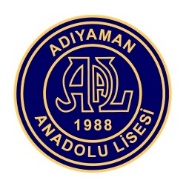 ADIYAMAN ANADOLU LİSESİ PANSİYONU MAYIS-2016 YEMEK LİSTESİ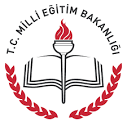 SEMA BOZTAŞMÜDÜR YARDIMCISIELİF ÜNLENMÜDÜR YARDIMCISI